WIPO National Workshop on the Patent Cooperation Treaty (PCT): The System for Worldwide Filing of Patent Applicationsorganized by
the World Intellectual Property Organization (WIPO)in cooperation withthe Intellectual Property Center, State Organization for the Registration of Deeds and Properties of the Islamic Republic of IranTehran, Islamic Republic of Iran, January 26 to 27, 2016PROVISIONAL PROGRAMprepared by the International Bureau of WIPOTuesday, January 26, 2016 9.00 – 10.00	Registration10.00 – 10.30	Inaugural Addresses by:	His Excellency Dr. Ahmad Toiserkani, Deputy Head of the Judiciary and 		Head of the State Organization for the Registration of Deeds and 	Properties of the Islamic Republic of Iran, Tehran	His Excellency Dr. Ali Asghar Towfigh, Deputy Minister, Ministry of Industry, 	Mine and Trade, Tehran	His Excellency Mr. Gholam Hossein Shafei, President, Iranian Chamber of 	Commerce, Industries, Mines and Agriculture, Tehran	Mr. Mohammad Hassan Kiani, President, Intellectual Property Center, 	State Organization for the Registration of Deeds and Properties of             	the Islamic Republic of Iran, Tehran	Mr. John B. Sandage, Deputy Director General, Patents and Technology 	Sector, World Intellectual Property Organization (WIPO)10.30 – 11.00	Coffee Break11.00 – 11.30	Introduction:  Contracting States, Statistics and Basics of the Patent Cooperation Treaty (PCT)Speaker:		Mr. Ali Jazairy, Senior Counsellor, PCT International 	Cooperation Division, Patents and Technology Sector, 	WIPO11.30 – 12.00	The PCT International Phase: Filing of an International Application and Correction Procedures Speaker:		Mr. Ali Jazairy, Senior Counsellor, PCT International 	Cooperation Division, Patents and Technology Sector, 	WIPO12.00 – 14.00	Lunch Break14.00 – 15.00	The PCT International Phase: Correction Procedures (Cont.) and Agents and Common RepresentativesSpeaker:		Mr. Ali Jazairy, Senior Counsellor, PCT International 	Cooperation Division, Patents and Technology Sector, 	WIPO15.00 – 15.30	Coffee Break15.30 – 16.30	The PCT International Phase: International Publication and PATENTSCOPE (Live Presentation)Speaker:		Mr. Ali Jazairy, Senior Counsellor, PCT International 	Cooperation Division, Patents and Technology Sector, 	WIPO16.30 – 17.00	DiscussionWednesday, January 27, 20169.00 – 10.00	International Search and International Preliminary ExaminationSpeaker:		Mr. Ali Jazairy, Senior Counsellor, PCT International 	Cooperation Division, Patents and Technology Sector, 	WIPO10.00 – 10.30	The PCT National PhaseSpeaker:		Mr. Ali Jazairy, Senior Counsellor, PCT International 	Cooperation Division, Patents and Technology Sector, 	WIPO10.30 – 11.00	Coffee Break11.00 – 12.00	The National IP System in Iran and its Patent Services for Business CommunitySpeaker:	Mr. Mohammad Hassan Kiani, President, Intellectual Property Center, 	State Organization for                     the Registration of Deeds and Properties of the Islamic Republic of Iran, Tehran12.00 – 14.00	Lunch Break14.00 – 16.00	The ePCT System: Presentation and DemonstrationSpeaker:		Mr. Ali Jazairy, Senior Counsellor, PCT International 	Cooperation Division, Patents and Technology Sector, 	WIPO16.00 – 16.30	Coffee Break16.30 – 17.00	The Use of the PCT System as an Engine for Technology Transfer and the Iranian Experience in Patent CommercializationSpeakers:		Mr. Ali Jazairy, Senior Counsellor, PCT International 	Cooperation Division, Patents and Technology Sector, 	WIPO, and Local Speaker17.00 – 17.30	Discussion17.30 – 18.00	Summary and Closing Address	Mr. Mohammad Hassan Kiani, President, Intellectual Property Center, 	State Organization for the Registration of Deeds and Properties of            	the Islamic Republic of Iran, Tehran[End of document]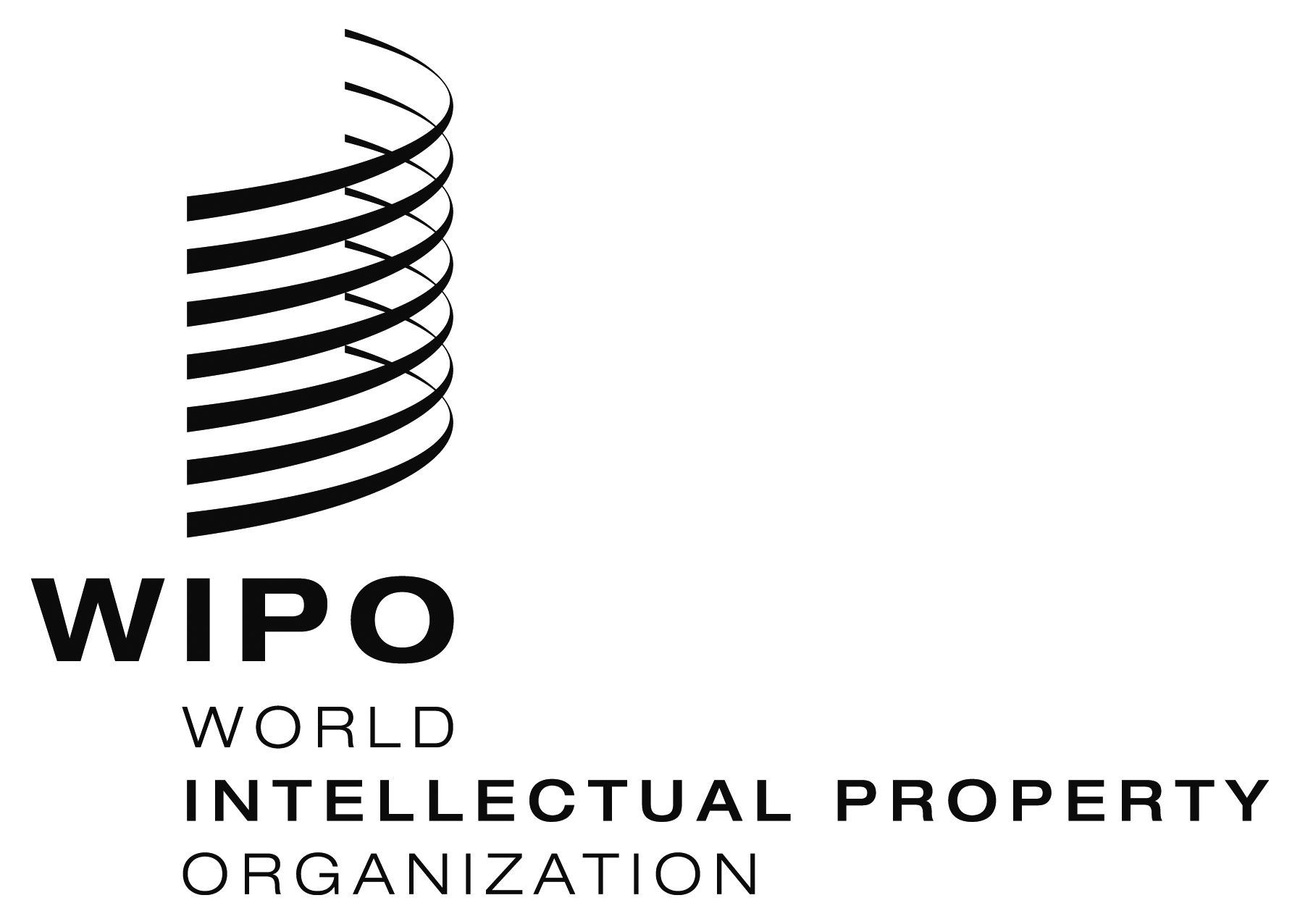 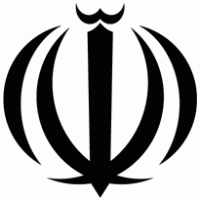 The Intellectual Property CenterState Organization for the Registration of Deeds and Properties of the Islamic Republic of IranEwipo/PCT/THR/16/1 prov. 1  wipo/PCT/THR/16/1 prov. 1  wipo/PCT/THR/16/1 prov. 1  original:  english  original:  english  original:  english  Date:  DECEMBER 1, 2015Date:  DECEMBER 1, 2015Date:  DECEMBER 1, 2015
dA
dA
dA